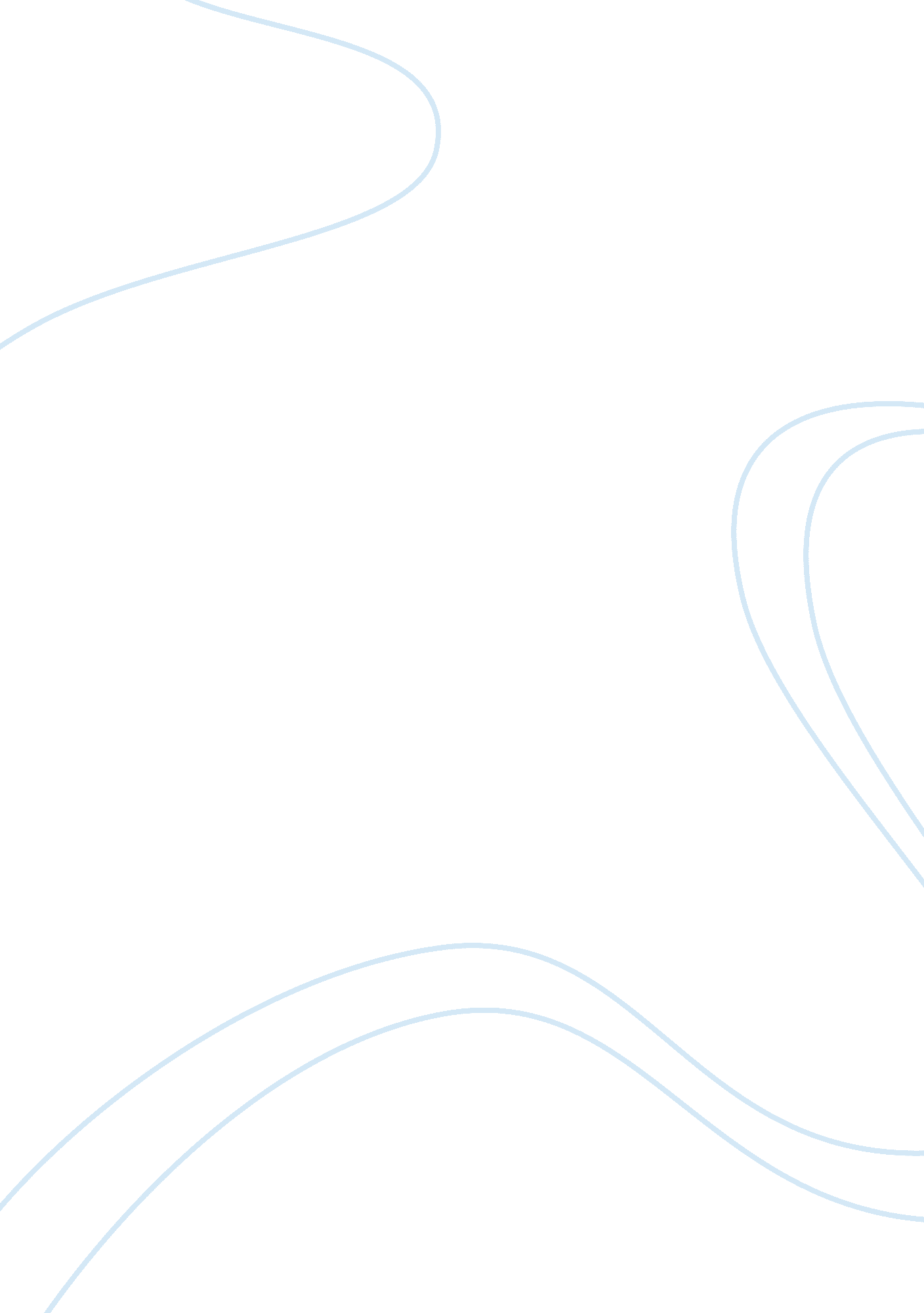 Professional nursing (7th ed.) st.lois,mo: elsevier saunders. isbn: 9781455702701...Health & Medicine, Nursing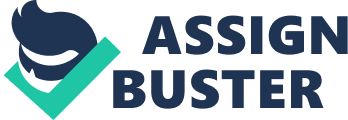 Professional Nursing (7th Ed St. Lois, MO: Elsevier Saunders. ISBN: 9781455702701 Introduction Chapter 14 of professional nursing book talks about various aspects of US Health Care. This paper seeks to summarize the issues identified in the chapter. In the book, there is cultural table on page 294 and the pie chart on page 308 of how health care dollars are spent. The paper necessitate a selection and analysis of one issue picked from the table and chart. 
US Health Care 
The book talks about four main categories of health care services in the United States. The categories include 
a) Health maintenance and promotion, comprising early detection 
b) Sickness or disease prevention 
c) Diagnosis and treatment 
d) Rehabilitation and prolonged care (Black, & Chitty, 2014). 
Healthcare provided in a broad variety of services; however, the services fall under one of the four categories. The healthcare in the U. S. classified into various agencies namely government (public) agencies and voluntary (private) agencies. Others include non-government organizations (NGOs) and for-profit on not-for-profit agencies (Black, & Chitty, 2014). 
Health care dollars 
The table and chart illustrate how U. S. spent multi-million dollars on buying health equipments that require technologists to operate. The issue derived from the chapter is a need for decrease of the proportion of dollars spent on hospital care. Experts describe US healthcare system as a " fee-for-service" system. For every service, a physician offers they typically acquire a lump sum of dollars. The funds are not based on the quality, but the quantity of work the doctors do (Kliff, 2014). In order to decrease the spending on doctors, quality should be a measure of service. On the other hand, high health-care spenders are poor Americans purchasing up lots of health care. They are elderly and living with numerous chronic illnesses mostly hypertension and diabetes. Health-care experts claim that this spending prototype suggests that the actual space to save funds is focusing on American high spenders (Kliff, 2014). 
Conclusion 
U. S health care services categorized and there are plenty of agencies t manages the health system. The problem lies on priorities concerning healthcare spending. The spending is reducible with proper organization of the sectors. 
References 
Black, B. P., & Chitty, K. K. (2014). Professional nursing: Concepts & challenges. St. Louis, Mo: Elsevier. 
Kliff, S. (2014). 8 facts that explain what’s wrong with American health care. Retrieved December 4, 2014, from http://www. vox. com/2014/9/2/6089693/health-care-facts-whats-wrong-american-insurance 